Szkoła Podstawowa nr 2
im. Bohaterów Monte Cassino w Kętach
32-650 Kęty ul. Wyspiańskiego 1
tel. 33 845 29 32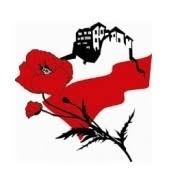 REGULAMIN NABORU UCZNIÓW  DO KLASY SPORTOWEJO  PROFILU LEKKOATLETYKA I PROFILU PIŁKA SIATKOWA  
W SZKOLE PODSTAWOWEJ NR 2 
IM. BOHATERÓW MONTE CASSINO W KĘTACHRegulamin klas sportowych ma na celu ustalenie zasad naboru 
i funkcjonowania klas sportowych w Szkole Podstawowej nr 2 w Kętach im. Bohaterów Monte Cassino w Kętach oraz praw i obowiązków uczniów zakwalifikowanych do tych klas oraz ich rodziców/prawnych opiekunów.Podstawa prawna:Ustawa Prawo Oświatowe z 16.12.2016 ( Dz.U z 2020r., poz. 910 tekst jednolity)Rozporządzenie Ministra Edukacji Narodowej z dnia 29 marca 2017r. w sprawie warunków tworzenia, organizacji oraz działania klas i szkół sportowych oraz szkół mistrzostwa sportowego (Dz. U. z 2017r., poz. 59. ze zm.)§1. Postanowienia ogólneSzkoła Podstawowa nr 2 w Kętach za zgodą organu prowadzącego tworzy 
i prowadzi od klasy czwartej do klasy ósmej oddziały sportowe o profilu lekkoatletyka 
i piłka siatkowa.§2. RekrutacjaTerminy rekrutacji:nabór kandydatów do klas sportowych odbywa się zgodnie z załączonym harmonogramem;nabór uzupełniający kandydatów do klasy sportowej odbywa się zgodnie 
z załączonym harmonogramem;dla kandydatów na uczniów klasy o profilu sportowym w ustalonym terminie, zgodnie z załączonym  harmonogramem, przeprowadza się test sprawnościowy 
w zakresie ogólnej sprawności fizycznej.Zasady naboru do klasy sportowej. Kandydatem do klasy sportowej może być:uczeń, który w danym roku kalendarzowym ukończy klasę trzecią w SP2 
w Kętach;uczeń, który jest uczniem innej szkoły podstawowej i ukończy w danym roku kalendarzowym klasę   trzecią oraz:wykaże się bardzo dobrym stanem zdrowia potwierdzonym zaświadczeniem lekarskim,posiada bardzo dobre zachowanie, odpowiednie oceny,uzyska pozytywną opinię dotychczasowego wychowawcy,uzyska pozytywny wynik testów sprawnościowych.Komisja rekrutacyjna.W celu przeprowadzenia rekrutacji do klasy sportowej dyrektor szkoły powołuje Szkolną Komisję   Rekrutacyjno – Kwalifikacyjną: w skład komisji wchodzą nauczyciele wychowania fizycznego,dyrektor szkoły ogłasza informacje o warunkach i terminach rekrutacji,Szkolna Komisja prowadzi postępowanie kwalifikacyjne zgodnie 
z zasadami określonymi w regulaminie, z którego następnie sporządza
protokół,ostateczna lista uczniów przyjętych do oddziałów sportowych zostanie podana do publicznej wiadomości po przeprowadzonych testach sprawnościowych;Wymagana dokumentacja:wniosek rodziców (opiekunów prawnych) o przyjęcie ucznia do klasy sportowej,zaświadczenie lekarskie o braku przeciwwskazań do realizowania rozszerzonego programu wychowania fizycznego w klasie sportowej,świadectwo ukończenia klasy trzeciej szkoły podstawowej (kandydaci spoza szkoły).§3. Podstawowe obowiązki ucznia klasy sportowejUczniowie oddziałów sportowych zobowiązani są do:przestrzegania statutu szkoły i innych regulaminów obowiązujących w szkole,realizacji podstawowego wymiaru godzin,dbania o aktualne badania lekarskie,uczestniczenia w turniejach i zawodach, w których szkoła bierze udział,przestrzegania przepisów BHP w trakcie trwania zajęć, zawodów sportowych oraz regulaminów korzystania z sali gimnastycznej, hali, pływalni i innych obiektów sportowych, troski o powierzony sprzęt sportowy, a w przypadku jego zgubienia lub  celowego zniszczenia poniesienia konsekwencji materialnych przez rodzica/prawnego opiekuna ucznia,uczeń klasy sportowej, sprawiający szczególne trudności wychowawcze, negatywnie wpływający na pozostałych uczniów, nie podnoszący własnego poziomu sportowego, może na wniosek trenera (nauczyciela oddziału sportowego) w porozumieniu z wychowawcą klasy, zostać przeniesiony przez dyrektora szkoły do równoległej klasy ogólnej,uczeń klasy sportowej, w trakcie roku szkolnego, może zostać przeniesiony do równoległej klasy ogólnodostępnej z powodu stanu zdrowia uniemożliwiającego dalsze uprawianie sportu.§4. Postanowienia końcoweliczba godzin zajęć sportowych realizowanych w klasach sportowych wynosi 
10 godzin tygodniowo (w tym 4 obowiązkowe godziny wychowania fizycznego zawarte w ramowym   planie nauczania),z zasadami naboru zostają zapoznani uczniowie i ich rodzice/prawni opiekunowie.